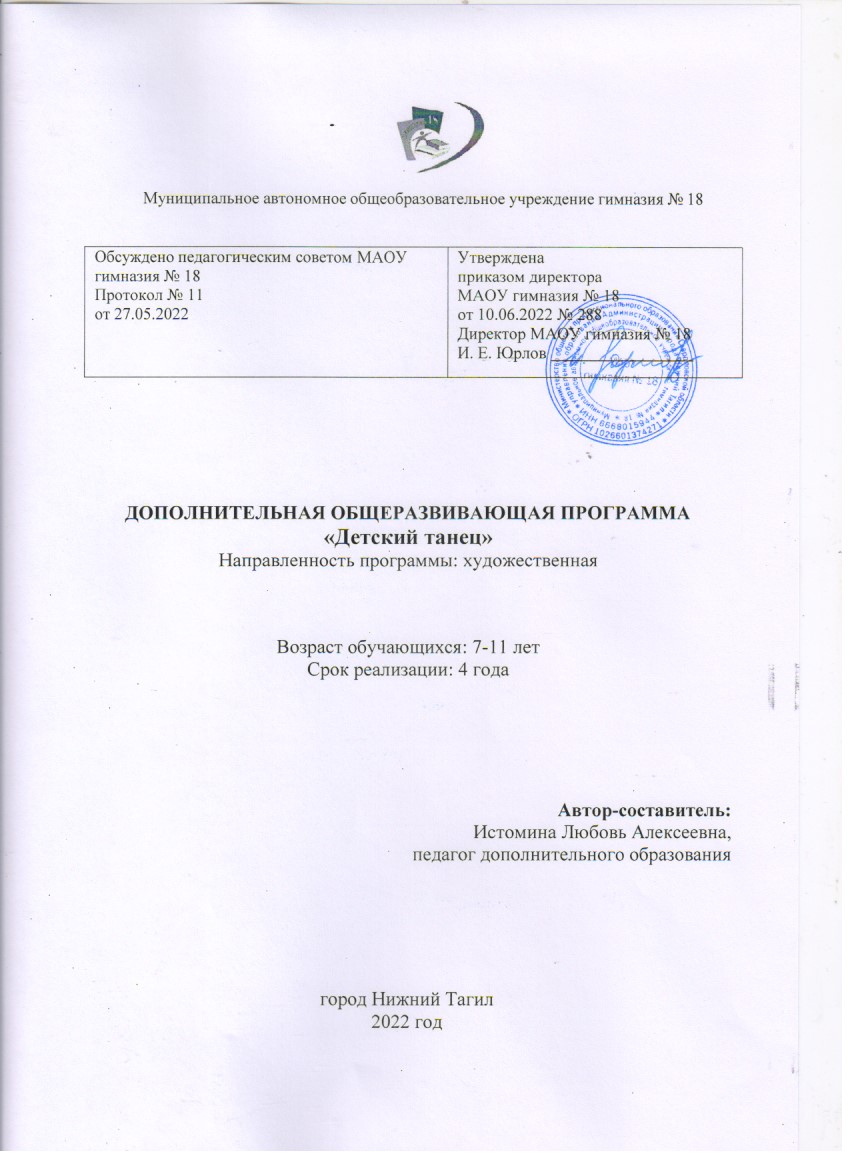 СОДЕРЖАНИЕКОМПЛЕКС ОСНОВНЫХ ХАРАКТЕРИСТИК ОБЩЕРАЗВИВАЮЩЕЙ ПРОГРАММЫ1.1 ПОЯСНИТЕЛЬНАЯ ЗАПИСКАТанцевальное искусство - это мир красоты движения, звуков, световых красок, костюмов, то есть мир волшебного искусства. Особенно привлекателен и интересен этот мир детям. Танец обладает скрытыми резервами для развития и воспитания детей. Соединение движения, музыки и игры, одновременно влияя на ребенка, формируют его эмоциональную сферу, координацию, музыкальность и артистичность, делают его движения естественными и красивыми. На занятиях танцами дети развивают слуховую, зрительную, мышечнуюпамять, учатся благородным манерам. Воспитанник познает многообразие танца: классического, народного, бального, современного и др.Танцевальное искусство воспитывает коммуникабельность, трудолюбие, умение добиваться цели, формирует эмоциональную культуру общения. Кроме того, оно развивает ассоциативное мышление, побуждает к творчеству.Актуальность данной программы заключается в том, что обучение танцу строится с учетом индивидуальных и психофизиологических особенностей каждого ребенка; танец рассматривается как способ развития основных познавательных процессов личности ребенка и его эмоционально-волевой сферы.Программа «Детский танец» разработана с учетом действующих нормативных правовых актов в сфере дополнительного образования:Федеральный Закон от 29.12.2012 г. № 273-ФЗ «Об образовании в Российской Федерации» (далее – ФЗ);Федеральный закон РФ от 24.07.1998 № 124-ФЗ «Об основных гарантиях прав ребенка в Российской Федерации» (в редакции 2013 г.);Стратегия	развития	воспитания	в	РФ	на	период	до	2025	года (распоряжение Правительства РФ от 29 мая 2015 г. № 996-р);Постановление Главного государственного санитарного врача РФ от 28 сентября 2020 г. № 28 «Об утверждении санитарных правил СП 2.4.3648-20«Санитарно-эпидемиологические	требования	к	организациям	воспитания и обучения, отдыха и оздоровления детей и молодежи» (далее – СанПиН);Приказ Министерства образования и науки Российской Федерации от 23.08.2017 г. № 816 «Об утверждении Порядка применения организациями, осуществляющими образовательную деятельность, электронного обучения, дистанционных образовательных технологий при реализации образовательных программ»;Приказ Министерства труда и социальной защиты Российской Федерации от 05.05.2018 № 298 «Об утверждении профессионального стандарта«Педагог дополнительного образования детей и взрослых»;Приказ     Министерства     просвещения     Российской     Федерации от 09.11.2018 г. № 196 «Об утверждении Порядка организации и осуществления образовательной деятельности по дополнительным общеобразовательным программам» (далее – Порядок);Приказ     Министерства     просвещения     Российской     Федерации от 30 сентября 2020 года № 533 «О внесении изменений в Порядок организации и осуществления образовательной деятельности по дополнительным общеобразовательным программам, утвержденный приказом Министерства просвещения Российской Федерации от 9 ноября 2018 г. № 196«;Приказ     Министерства     просвещения     Российской     Федерации от 03.09.2019 № 467 «Об утверждении Целевой модели развития региональных систем дополнительного образования детей»;Письмо Минобрнауки России от 18.11.2015 № 09-3242 «О направлении информации» (вместе с «Методическими рекомендациями по проектированию дополнительных общеразвивающих программ (включая разноуровневые программы)»;Письмо   Минобрнауки    России    от    28.08.2015    №    АК-2563/05«О методических рекомендациях» (вместе с «Методическими рекомендациями по организации образовательной деятельности с использованием сетевых форм реализации образовательных программ».Письмо   Минобрнауки    России    от    29.03.2016    №    ВК-641/09«О направлении методических рекомендаций» (вместе с «Методическими рекомендациями по реализации адаптированных дополнительных общеобразовательных программ, способствующих социально-психологической реабилитации, профессиональному самоопределению детей с ограниченными возможностями здоровья, включая детей-инвалидов, с учетом их особых образовательных потребностей»);Приказ Министерства общего и профессионального образования Свердловской области от 30.03.2018 г. № 162-Д «Об утверждении Концепции развития образования на территории Свердловской области на период до 2035 года».Согласно ФЗ №273 (ст. 12. п.5) образовательные программы самостоятельно разрабатываются и утверждаются организацией, осуществляющей образовательную деятельность.Устав МАОУ гимназия № 18Новизна данной программы в том, что в ней интегрированы такие направления, как ритмика, хореография, музыка, пластика, сценическое движение. Они даются детям в игровой форме и адаптированы для младших школьников.Педагогическая целесообразность программы заключается в поиске новых импровизационных и игровых форм.Отличительная особенность программы заключается в активном использовании игровой деятельности для организации творческого процесса – значительной части практических занятий.1.2 ЦЕЛЬ И ЗАДАЧИ ОБЩЕРАЗВИВАЮЩЕЙ ПРОГРАММЫЦель программы: создание условий для развития эстетической культуры учащихся средствами хореографического искусства.Задачи программы:формировать и развивать у обучающихся эмоционально-эстетическоевосприятие окружающего мира;формировать потребности здорового образа жизни;развивать физические данные ребенка, улучшать координацию движений;развивать у обучающихся музыкально-ритмические навыки;развивать активность и самостоятельность коммуникативных навыков;обучать детей приемам актерского мастерства;формировать навыки понимания языка музыки и выражения его в танце;обучать основам этикета и способам решения проблем творческого и поискового характера.Адресат программы. Программа ориентирована на возраст детей от 7 до 11 лет. Состав группы формируется на добровольной основе.Срок реализации программы: Программа рассчитана на 4 года обучения.Формы реализации: очная форма.1.3 ПЛАНИРУЕМЫЕ РЕЗУЛЬТАТЫНа занятиях первого года обучения дети должны овладеть рядом умений и навыков: развить максимальную музыкальность; овладеть рядом простейших танцевальных движений, танцевальных комбинаций. Программа второго года обучения является продолжением программы первого года обучения, но с более глубоким изучением основ классического танца и практическим применением этих знаний при разучивании и исполнении танцевальных композиций. Для этого необходимо: развивать музыкальность посредством слушания музыки, различных ритмичных игр и заданий; продолжать знакомиться с азбукой классического танца; приобрести навыки актерской выразительности; использовать танцевальные движения с эмоционально-ценностной окраской; двигаться в парах, тройках под музыку в разном темпе. Программа третьего и четвертого года обучения включает в себя хореографический материал, основанный на упражнениях и комбинациях, пройденных за 2 года обучения. Эти танцы довольно сложны, их необходимо отрабатывать тщательно. Курсго года требует от учащихся более высокой техники исполнения, усложненной координации, выразительности и музыкальности. Особенно важно добиться общения партнеров в паре, соблюдения четкого рисунка танца. Учащиеся 3-го года обучения должны: совершенствовать музыкальность: свободно двигаться под музыку различного характера, передавать движением сильную и слабые доли такта; научиться создавать хореографический образ на базе проученного хореографического материала; добиваться эмоционального исполнения хореографических колебаний. Учащиеся четвертого года обучения должны: совершенствовать умения и навыки предыдущих лет обучения; развивать и совершенствовать владение хореографической техникой основ классического танца; уметь запоминать и воспроизводить хореографический текст под музыку; уметь создавать различные образы с помощью изобразительных и выразительных хореографических средств (пластики, мимики, выразительных поз, движений).Результатом творческой деятельности учащихся станут хореографические композиции, танцевальные этюды, музыкально-игровые сценки.Предметные результаты:Знать:Основные шаги танца;Названия элементов классического танца;Названия элементов русского танца;Правильное исполнение классических элементов;Правильное исполнение элементов русского танца;Позиции рук в танце;Позиции ног в танце;Названия основных балетных спектаклей;Правила музыкальных игр; Уметь:Выполнять основные шаги танца;Выполнять упражнения на развитие чувства ритма;Выполнять упражнения на развитие творческих способностей и воображения;Правильно ставить руки в нужную позицию;Правильно ставить ноги в нужную позицию;Исполнять элементы классического танца;Исполнять элементы русского танца:Исполнять танцевальные композиции;Выполнять элементы партерного экзерсиса;Поддерживать эмоциональный настрой при выступлении;Метапредметные результаты:Усовершенствование способностей к эффективному взаимодействию со сверстниками и педагогом;Наличие положительной динамики развития воображения, логических построений, мышления, памяти, владения моторикой, владения собственным телом;Демонстрация владения навыками и умениями работы в коллективе, умение понимать язык музыки и выражения его в танце;Личностные результаты:Развитое хореографическо - эстетическое чувство, проявляющееся в эмоционально-ценностном отношении к искусству;Реализация творческого потенциала в процессе коллективного исполнения танцевальных образов;Позитивная самооценка своих танцевальных и творческих способностей;Развитие творческих способностей;1.4 СОДЕРЖАНИЕ ОБЩЕРАЗВИВАЮЩЕЙ ПРОГРАММЫ1.4.1 Учебный планПрограмма рассчитана на 4 года обучения. Модуль программы соответствует году обучения. Модуль 1. - 72 ч., 2 раза в неделю по 1 часу соответственно. Модуль 2.  - 72ч., 2 раза в неделю по 1 часу соответственно. Модуль 3. - 72ч., 2 раза в неделю по 1 часу соответственно. Модуль 4. - 108ч., 2 раза в неделю по 1 и 2 часам соответственно.Продолжительность академического часа 45 минут.Наполняемость в группах в соответствие с санитарно-эпидемиологическими требованиями к организациям дополнительного образования составляет 15 человек.1.4.2 Учебный (тематический) планСодержание программы предусматривает комплекс занятий, распределенных по следующим модулям, рабочие программы которых представлены в приложениях программы:1) Приложение № 1. Рабочая программа «Детский танец» модуля 1, (1 год обучения).2) Приложение № 2. Рабочая программа «Детский танец»» модуля 2, (2 год обучения).3) Приложение № 3. Рабочая программа «Детский танец»» модуля 2, (3 год обучения).4) Приложение № 4. Рабочая программа «Детский танец»» модуля 2, (4 год обучения).ОРГАНИЗАЦИОННО – ПЕДАГОГИЧЕСКИЕ УСЛОВИЯ2.1 Календарный учебный график на учебный годС 15.08.2022-01.09.2022: Набор детей в объединения. Проведение родительских собраний, комплектование учебных групп.Начало учебного года: с 1 сентября 2022 года. Конец учебного года: 31 мая 2023 годаПродолжительность учебного года – 36 учебных недель.Каникулы: с 01июня по 31 августа 2023 года.Сроки продолжительности обучения:2.2 Условия реализации программы2.3 Формы аттестации/ контроля и оценочные материалыЧтобы проследить качество обученности воспитанников по образовательной программе, необходимо организовать систему заданий, направленных на выявление степени обученности по различным параметрам программы. Для мониторинга результатов обучения по дополнительной общеразвивающей программе используется методика Кленовой Н.В., Буйловой Л.Н., которая включает в себя:Мониторинг результатов обучения по дополнительной общеразвивающей программеМониторинг личностного развития обучающихся.Реализация творческого потенциала обучающегосяДля определения уровня освоения предметной области и степени сформированности основных общеучебных компетентностей педагогам предлагается методика «Мониторинг результатов обучения, обучающегося по дополнительной общеразвивающей программе»Дважды в течение учебного года заносятся данные о обучающихся вдиагностическую карту № 1Технология определения результатов обучения ребенка по дополнительной общеразвивающей программе представлена в таблице-инструкции, содержащей показатели, критерии, степень выраженности оцениваемого качества, методы диагностики.Для мониторинга личностного развития обучающихся используется Таблица 2.Приведенные в таблице личностные свойства отражают многомерность личности; позволяют выявить основные индивидуальные особенности ребенка, легко наблюдаемы и контролируемы, доступны для анализа любому педагогу и не требуют привлечения других специалистов.Работа по предложенной технологии позволяет содействовать личностному росту ребенка, выявлять то, каким он пришел, чему научился, каким стал через некоторое время.В качестве методов диагностики личностных изменений ребенка можно использовать наблюдение, анкетирование, тестирование и другие.Реализация творческого потенциала обучающегося В карте 3 заполняются достижения обучающихся: На уровне учреждения.На уровне района, города.На уровне региона, федерации. Мониторинг результатов обучения обучающегося по дополнительной общеразвивающей программеКарта 1Мониторинг результатов обучения обучающегося по дополнительной общеразвивающей программе Карта 1 для	года обучения, группа №	направление		 ФИО педагога 			0 – срез проводится на первом году обучения. Н – низкий уровень,С – средний уровень, В – высокий.Низкий уровень – нет первоначальных умений и навыков работы с компьютером Средний уровень – работу выполняет с помощью педагогаВысокий уровень – работает самостоятельно, творческиМониторинг личностного развития обучающегося в процессе освоения дополнительной общеразвивающей программы (Карта 2)Карта 2Мониторинг личностного развития обучающегося в процессе освоения дополнительной общеразвивающей программы Карта 2 для	года обучения, группа №	направление 	ФИО педагога 	0- срез проводится на первом году обучения. Н - низкий уровень,С – средний уровень, В – высокий.Карта 3Карта 3 «Реализация творческого потенциала обучающегося Карта 3 для	года обучения, группа № 	ФИО педагога 	Оценка эффективности программы педагогом также может осуществляться в соответствии с показателями, представленными в таблице.3. СПИСОК ЛИТЕРАТУРЫЛитература для педагогаНормативные документы:Федеральный Закон от 29.12.2012 г. № 273-ФЗ «Об образовании в Российской Федерации» (далее - ФЗ);Стратегия развития воспитания в РФ на период до 2025 года (распоряжение Правительства РФ от 29 мая 2015 г. № 996-р);Приказ	Министерства	просвещения	Российской	 Федерации от 09.11.2018 г. № 196 «Об утверждении Порядка организации и осуществления образовательной деятельности по дополнительным общеобразовательным программам» (далее - Порядок);Приказ	Министерства	просвещения	Российской	 Федерации от 30 сентября 2020 года № 533 «О внесении изменений в Порядок организации и осуществления образовательной деятельности по дополнительным общеобразовательным программам, утвержденный приказом Министерства просвещения Российской Федерации от 9 ноября 2018 г. N 196»;Письмо Минобрнауки России от 18.11.2015 № 09-3242 «О направлении информации» (вместе с «Методическими рекомендациями по проектированию дополнительных	общеразвивающих	программ (включая разноуровневые программы)»;Приказ Министерства общего и профессионального образования Свердловской области от 30.03.2018 г. № 162-Д «Об утверждении Концепции развития образования на территории Свердловской области на период до 2035 года».Устав  МАОУ гимназия № 18.Литература, использованная при составлении программы: «Разработка дополнительных общеобразовательных общеразвивающих программ в образовательных организациях» (методические рекомендации). МИНИСТЕРСТВО ОБРАЗОВАНИЯ И МОЛОДЕЖНОЙ ПОЛИТИКИ СВЕРДЛОВСКОЙ ОБЛАСТИ. Государственное автономное нетиповое образовательное учреждение Свердловской области «Дворец молодёжи» Региональный модельный центр. Екатеринбург 2021г.Литература для обучающихся (родителей):Аэурбах Л. Рассказы о вальсе. – М., 1980.Бекина С.И. Играем и танцуем. – М.: Советский композитор, 1992.Бекина С.И. Музыка и движение. – М.: Просвещение, 1984.Боярышникова Т. Азбука хореографии. – М.: Айрис – Пресс, 2001.Воронина И. Историко-бытовой танец. – М.: Искусство, 1980.Каргин А.С. Самодеятельное художественное творчество. – М.: Высшая школа,Мерзлякова С.И. Фольклор – музыка – театр. – М.: Гуманитарный Издательскийцентр, 1999.Петрова В.А. Музыкальные занятия с малышами. – М.: Просвещение, 1993.Пуртова Т.В., Беликова Н.Н., Кветная О.В. Учите детей танцевать. – М.: Владос,2003.Франко Г. Роль ритмики в эстетическом воспитании детей. – М.: Советскийкомпозитор, 1989.Шишкина Л.Г. Весеннее настроение: бальные танцы. – Екатеринбург: Организационный центр Дворца Молодежи, 1993.Ваганова А.Я. Основы классического танца. – СПб.: Издательство «Лань». 2001Всероссийский конкурс хореографических коллективов. - М., 2005.Гваттерини М. Азбука балета. – М., 2001.Детская энциклопедия «Балет», М.: Астрель Аст 2001.2005.Колесникова А.В. Бал в России: XVIII – начало ХХ века. – СПб.: Азбука-классика,Бакланова Т.И. Музыка для детей: музыкальные путешествия и встречи. В гостяху народов России. – М.: АСТ-Астрель, 2009.Юдина Н.А. Энциклопедия русских обычаев. – М.: Вече, 2004.Образовательные технологии и методы обученияПедагогические технологии на уроках хореографии.Игровые технологии.Игровые технологии обладают средствами, активизирующими и интенсифицирующими деятельность учащихся. В их основу положена педагогическая игра как основной вид деятельности, направленный на усвоение общественного опыта. Понятие«игровые педагогические технологии» включает достаточно обширную группу методов и приемов организации педагогического процесса в форме различных педагогических игр. В отличие от игр вообще педагогическая игра обладает существенным признаком – четко поставленной целью обучения и соответствующим ей педагогическим результатом, которые могут быть обосновано, выделены в явном виде и характеризуются учебно-познавательной направленностью. Место и роль игровой технологии в учебном процессе, сочетание элементов игры и ученья во многом зависят от понимания учителем функций и классификации педагогических игр. В первую очередь следует разделить игры по видудеятельности на физические (двигательные), интеллектуальные (умственные), трудовые, социальные и психологические. По характеру педагогического процесса выделяютсяследующие группы игр:а) обучающие, тренировочные, контролирующие и обобщающие; б) познавательные, воспитательные, развивающие;в) репродуктивные, продуктивные, творческие;г) коммуникативные, диагностические, профориентационные и др.На начальных этапах обучения хореографии игры имеют характер как свободной деятельности, (ради удовольствия от самого процесса деятельности), так и творческий характер, где ребенок может раскрыть себя как личность, снять внешние и внутренние зажимы. Игру как метод обучения можно использовать с первых уроков хореографии, дляразвития чувства ритма, пластики, эмоционального раскрытия, координации движений и т.д. Дети прочно и с удовольствием усваивают знания, полученные игровым методом. Значение игры невозможно исчерпать и оценить развлекательно-реактивными возможностями. Игра - путь детей к познанию мира», - писал А.М. Горький. Игра обогащает знания, способствует проявлению способностей и наклонностей, совершенствует их. Игра - это еще и средство диагностики. Через игру можно отследить физическое, творческое и личностное развитие ребенка. Ребенок раскрывается в игре, воспринимает задания как игру, чувствует заинтересованность в получении верного результата, стремиться к лучшему из возможных решений. Игра в команде позволяет сплотить детский коллектив в единую группу, в единый организм, способный решать задачи более высокого уровня, нежели доступные одному ребенку, и зачастую - более сложные. Соревновательность в игре создает у обучающегося или группы обучающихся стремление выполнить задание быстрее и качественнее конкурента, что позволяет сократить время на выполнение задания с одной стороны, и добиться реально приемлемого результата с другой. В том и состоит ее феномен, что,являясь развлечением, отдыхом, она способна перерасти в обучение, в творчество, в терапию, в модель типа человеческих отношений. Основная задача игровой технологии - дать ребенку раскрепоститься, побывать актером, обрести уверенность в себе. Все это работа по формированию творческого мышления через игровые технологии.Технология обучения в сотрудничестве и развивающее обучение.Данная технология позволяет организовать обучение воспитанников в тех формах,которые традиционно применяются на занятиях хореографией. Технология обучения в сотрудничестве на занятиях по хореографии включает индивидуально-групповую работу и командно-игровую работу. В  первом  случае  занимающиеся разбиваются на группы в несколько человек. Группам дается определенное задание, например, самостоятельно составить танцевальный этюд. Это эффективная работа для усвоения нового материала каждым ребенком. Разновидностью индивидуально-групповой работы может служить, например, индивидуальная работа в команде. Каждая команда придумывает свой этюд, и показывают друг другу. Члены команды просматривают этюды, ведется обсуждение, указывают на недочеты. Основные принципы педагогики сотрудничества:учение без принуждения;право на свою точку зренияправо на ошибку;успешность;сочетание индивидуального и коллективного воспитания.Для того чтобы ребенок ощущал эмоциональное благополучие, чтобы ему было уютно и комфортно на занятии, должна быть создана нужная атмосфера, важными составляющими которой являются взаимное уважение, искренность, юмор и веселье. При такой атмосфере дети смогут вести себя свободно и реализовывать свои собственные интересы, то есть постепенно начнет создаваться атмосфера сотрудничества.Информационные технологииВ работе данные технологии используются для обеспечения материально- технического оснащения. Деятельность танцевального коллектива предполагает постановку танцев и проведение концертных выступлений воспитанников. Для качественного звучания танцевальных фонограмм, соответствующих современным техническим требованиям используются компьютерные технологии. Применение компьютера позволяет:накапливать и хранить музыкальные файлы;менять темп, звуковысотность музыкального произведения;производить монтаж, компоновку музыкального произведения;хранить фото и видеоматериалы коллектива;поддерживать контакты с коллегами и осуществлять деловое общение. Компьютер даёт возможность воспитанникам:эффективно осуществлять поиск и переработку информации;пользоваться почтовыми услугами Интернета;При условии систематического использования информационных технологий в учебном процессе в сочетании с традиционными методами обученияможно значительно повысить эффективность обучения хореографии.Технология здоровье сберегающего обученияЗдоровье формирующие образовательные технологии» по определению Н.К. Смирнова, это все те психолого-педагогические технологии, программы, методы, которые направлены на воспитание у учащихся культуры здоровья, личностных качеств, способствующих его сохранению и укреплению, формирование представления о здоровье как ценности, мотивацию на ведение здорового образа жизни. Для занятий хореографией принимаются дети с различными физическими данными, поэтому возникает необходимость на уроках заниматься как общим физическим развитием ребенка, так и исправлением (коррекцией) физических недостатков. Формирование правильной техники исполнения движений создает и совершенную, в смысле «скульптурности», форму тела. В процессе обучения в коллективе формируются необходимые знания, умения и навыки по здоровому образу жизни. Воспитанники учатся использовать полученные знания в повседневной жизни. И это способствует общему оздоровлению ребенка. В работе используются здоровье сберегающие образовательные технологии.Они подразделяются на подгруппы:организационно-педагогическиепсихолого-педагогические технологииучебно-воспитательные технологиилечебно-оздоровительные технологиифизкультурно-оздоровительные технологииТехнология проблемного обучения.В целях повышения эффективности воспитательной работы важно использовать проблемную методику. Особенностью данного подхода является реализация идеи «обучение через открытие»: ребенок должен сам открыть явление, закон, закономерность, свойства, способ решения задачи, найти ответ на неизвестный ему вопрос. При этом он в своейдеятельности может опираться на инструменты познания, строить гипотезы, проверять их и находить путь к верному решению. Принципы проблемного обучения:самостоятельность обучающихся;развивающий характер обучения;интеграция и вариативность в применении различных областей знаний;использование дидактических алгоритмизированных задач.Технология проектной деятельности.Введение в образовательную деятельность метода проекта, дает возможность преподавателю целенаправленно и эффективно осуществлять эстетическое воспитание обучающихся, потому что на уроках хореографии можно дать глубокие всесторонние знания по народному, классическому, современному танцу, расширить кругозор детей через постижение народных традиций, дошедших к нам из глубины веков и сохранивших богатство этнического самосознания и высокую духовность. Проектная деятельность на уроках хореографии, является эффективной методикой, в связи с тем, что такой урок формирует определенные личностные качества ребенка, необходимые для становления творческой личности:умение работать в коллективе;умение анализировать результаты деятельности;умение определять особенности различных танцевальных жанров;приобретение навыков импровизации на заданную музыку;умение оценивать свои профессиональные достижения;умение быть самокритичным, принимать замечания;высокая личная заинтересованность.Внедрение этих инноваций в программу позволяет:Повысить качество обучения;Расширить рамки образовательных результатов;Исполнение хореографических номеров сделать более качественны;Улучшить процесс самостоятельное творческой деятельности ребенка.В результате, учебная программа в последующие годы обучения становится богаче и насыщеннее по содержанию. Это отражается и в учебном процессе, и в концертном репертуаре коллектива, что способствует достижению высоких творческих результатов.Приложение №1 к дополнительной общеразвивающей программе «Детский танец»РАБОЧАЯ ПРОГРАММА МОДУЛЯ 1«КАРУСЕЛЬ 1 (1 ГОД ОБУЧЕНИЯ)»Планируемые результаты реализации модуля.Обучающиеся должны знать:Основные шаги танца;Названия элементов классического танца;Названия элементов русского танца;Правильное исполнение классических элементов;Правильное исполнение элементов русского танца;Позиции рук в танце;Позиции ног в танце;Названия основных балетных спектаклей;Правила музыкальных игр;Обучающиеся должны уметь:Выполнять основные шаги танца;Выполнять упражнения на развитие чувства ритма;Выполнять упражнения на развитие творческих способностей и воображения;Правильно ставить руки в нужную позицию;Правильно ставить ноги в нужную позицию;Исполнять элементы классического танца;Исполнять элементы русского танца:Исполнять танцевальные композиции;Выполнять элементы партерного экзерсиса;Поддерживать эмоциональный настрой при выступлении; Личностные универсальные учебные действия:Уважительное отношение к истории и культуре других народов, социально - ориентированный взгляд на мир в единстве и разнообразии природы, народов, культур и религий;Определиться какие эмоции и чувства вызывает данная музыка;Показ личного отношения к создаваемому образу;Использование собственных приёмов в решении исполнительских задач, передача личного отношения к танцу, умение делиться своими эмоциями, чувствами. Получение удовлетворения от выступления;Регулятивные универсальные учебные действия:Постановка цели- создание и исполнение танцевального номера;Принимать и сохранять учебную, в том числе танцевально-исполнительскую задачу, понимать смысл инструкции учителя. Контроль, коррекция, оценка. Самостоятельная работа над техникой выполнения движений, умение найти и исправить ошибки;Составление из ранее изученных движений танцевальной комбинации, разведение по рисунку;Концентрация воли для преодоления интеллектуальных затруднений,физических препятствий, активизация сил и энергии для решения поставленных задач. Контроль, коррекция, оценка. Умение найти и исправить ошибки при выполнении движений, оценить музыкальность и технику исполнения танца. (показ элементов и движений по очереди, в парах, по линиям);Самостоятельное создание алгоритмов деятельности при решении проблем творческого характера (умение концентрироваться перед выступлением, настроиться на нужный характер исполнения, перевоплотиться в нужный образ);Познавательные универсальные учебные действия:Формирование познавательного интереса, поиск и выделение необходимой информации;Знаково-символическое моделирование-преобразование объекта из чувственной формы в модель, где выделены существенные характеристики объекта. Представление образа, наделение его разными характеристиками;Познакомиться с лексическим материалом;Умение выразить идею номера, исполняя всю композицию. Определить завязку, кульминацию, развязку номера;Реализация творческого потенциала. Подготовка костюма к выступлению, создание внешнего законченного образа;Коммуникативные универсальные учебные действия:Умение слушать и вступать в диалог, участвовать в коллективном обсуждении;Умение рассказать, какие эмоции вызывает данный музыкальный фрагмент;Сотрудничать в совместном решении проблемы, адекватно реагировать на замечания учителя и сверстников;Способность строить понятные для партнёра высказывания, учитывающие, что он видит и знает, а что нет;Учебный (тематический) план Модуль 1Содержание модуля 1Орг. Занятие. Введение в программу. Инструктаж по технике безопасности.Танец, как искусство. Основные виды танца. Базовые танцевальные движения.Основное положение стоя (исходное положение). Положения рук (свободно опущены, в сторону, вперед, вверх, на поясе, подбоченившись кулачками). Исходные положения ног (стопы вместе, ноги врозь, на одной ноге).Порядковые перестроения.Основное построение детей. Организованный вход в класс (колонной по одному, двумя колоннами). Построение в колонну. Построение в ширину. Построение цепочкой. Построение в круг.Основные шаги танца.Виды танцевальных шагов. Танцевальный шаг и координация движений. Бытовой, легкий (танцевальный) шаг на музыкальный размер 2/4, 4/4. Маршеобразный шаг с высоким подниманием колена. Бег – простой. Легкий бег на полупальцах. «Попрыгунчики» (пружинное подпрыгивание на двух ногах). Поскоки. «Веселые лошадки» (перескоки на месте и с продвижением по кругу).Упражнения для развития чувства ритма.Что такое ритм. Организация музыки во времени. Значение ритма в танце. Хлопки на каждый такт, 1/2 такта, на¼. Притоп на ¼. Сочетание хлопков и притопов на 1 такт, на 1/2,¼ такта.Упражнения на развитие музыкальности и внимания.Движения по кругу с остановкой по команде «Стоп!». С началом музыки начать движение, с ее окончанием – движение закончить. Игры на внимание: «Самолеты»,«Охотник», «Найди свой дом». Слушание музыки.Упражнения на развитие воображения и творческих способностей.Упражнения: «Мячик», «Лягушка», «Маленькие птички», «Большие птички»,«Цирковые лошадки», «Гуси», «Козлики», «Котята», «Медведи», «Лисички».Разучивание основных хореографических позиций рук и ног.Постановка корпуса на середине. Позиции рук: исходное положение, I, II, III позиции. Позиции ног: VI позиция, I произвольная.Разучивание основных элементов классического танца.Что такое классический танец. Основные элементы классического танца. Demi – plie по VI позиции. Grand – plie по VI позиции. Releve по VI позиции. Battement – tendu по VI позиции вперед, в сторону, назад. Прыжки по VI позиции с вытянутым носком и поджатыми коленями.Упражнения для работы рук.Упражнения «Цветочек аленький», «Садовник и цветы», «Море». Разнообразные движения рук, используя I, II, III, И. п. позиции рук.Музыкальные игры. Образно-игровые упражнения.«Гуси и волк», «Кот и мыши», «Морские фигуры». Подготовка и проведение танцевального праздника. «Солнышко погуляет у речки…», «Буратино», «Острова»,«Гном», «Кошка, как тебя зовут?», «Раз, мышонок на дорожке…».Основные движения русского танца.Русский танец как часть культуры и истории России. Положения и движения рук, принятые в русской пляске: а) руки свободно опущены вниз; б) руки в стороны ладонью вверх, кисть открыта; в) руки в кулачках на поясе. Хороводный шаг. Топающий шаг на всейстопе. Топающий шаг в сторону. Выставление ноги на пятку и носок. Тройной притоп. Шаг с притопом на месте. Выставление ноги на пятку с полуприседанием.Разучивание танцев.Детская композиция «С песенкой по лесенки»: Труба. Дятел. Гуси – гусенята. Ехали медведи. Горошина. Жук. Колыбельная. Паровоз. Зайка. Посещение детского музыкального спектакля.Партерный экзерсис.Здоровый образ жизни, его значение в жизни человека. Значение партерного экзерсиса для успешного освоения танцевального искусства. Упражнения на напряжение и расслабление мышц тела. Упражнения для улучшения эластичности мышц тела.Упражнения на укрепление мышц брюшного пресса. Упражнения на улучшение гибкости позвоночника. Упражнения для улучшения подвижности тазобедренного сустава и эластичности мышц бедра. Упражнения для развития подвижности голеностопного сустава, эластичности мышц голени и стопы. Упражнения для развития выворотности ног и танцевального шага. Упражнения для исправления осанки.Итоговое занятие. Концертно - игровая программа «Танцуют все!»Учебный (тематический) план Модуль 2Содержание модуля 2Орг. Занятие. Введение в программу. Инструктаж по технике безопасности.Порядковые перестроения.Значение движения в жизни человека. Организованный вход в класс двумя колоннами. Перестроение в колонну, цепочку, круг, парами, тройками, четверками.Основные шаги танца.Развитие музыкально – исполнительских способностей с помощью танцевальногошага. Сценический шаг. Поскоки. Галопы. Тройной шаг.Упражнения на развитие чувства ритма.Хлопки в ладоши с различным ритмическим рисунком (по заданию педагога).Сочетание хлопков в ладоши с выстукиваниями (по заданию педагога). Сочетание хлопков с поворотами и наклонами корпуса, с шагами (вперед, в сторону, назад). Например:«Карусели», «Пусть стоят на месте ножки…».Упражнения на развитие творческих способностей и воображения.Упражнения с предметом (мяч, лента, игрушка). Этюд «Зимние забавы» (игра в снежки, катание на коньках, лыжах). «Путешествие в Простоквашино» (едем на паровозе, гуляем по лесу, собираем грибы и ягоды, танцуем на полянке). «Зайка» (зайка проснулся, умывается, делает зарядку, завтракает, играет на полянке, испугался волка, спрятался в домик, лег спать). «У оленя дом большой…» (по тексту игры). Этюд «Деревья», «Цветы».Разучивание основных хореографических позиций рук и ног.Постановка корпуса на середине. Позиции рук: исходное положение, I, II, III позиции. Разучивание port de – bras на основе I, II, III позиций рук. Позиции ног: VI позиция, I, II, III, V позиции.Элементы классического танца.Demi – plie по VI позиции. Grand – plie по VI позиции. Releve по VI позиции.Battement – tendu по VI позиции вперед, в сторону, назад. Battement – tendu – jete по VI позиции вперед, в сторону, назад. Grand – вattement по VI позиции вперед, в сторону, назад. Прыжки по VI позиции с вытянутым носком и поджатыми коленями. Поклон коленями по VI позиции.Упражнения для работы рук.Упражнения для развития координации движений рук, например: «Робот», «КарабасБарабас». Упражнения, направленные на плавность, мягкость исполнения движений руками, используя различные варианты port de – bras.Музыкальные игры. Образно-игровые упражнения.«Колпак мой треугольный…», «Нос, пол, потолок…», «Поехали, поехали…».«Облака», «Звериная зарядка», «Кто живет под потолком?», «Острова».Движения русского танца.Разнообразие русской танцевальной культуры. Виды русских танцев. Шаги с притопом. Ковпрялочка с притопом. Гармошка (варианты). Моталочка. Ход с каблука. Припадания.Разучивание танцев.«Веселая пляска», «Карабас – Барабас», «Полька дружбы», «Кузнечик», «Чунга – чанга», «Комарики». Концертная деятельность. Участие в обще гимназических концертах.Партерный экзерсис.Партерная гимнастика как средство коррекции физических данных. Упражнения на напряжение и расслабление мышц тела. Упражнения для улучшения эластичности мышц тела. Упражнения на укрепление мышц брюшного пресса. Упражнения на улучшение гибкости позвоночника. Упражнения для улучшения подвижности тазобедренного сустава и эластичности мышц бедра. Упражнения для развития подвижности голеностопного сустава, эластичности мышц голени и стопы. Упражнения для развития выворотности ног и танцевального шага. Упражнения для исправления осанки.Посещение балетных, музыкальных спектаклей.Итоговое занятие. Концертно - игровая программа «Танцуют все!»Учебный (тематический) план Модуль 3Содержание модуля 3Орг. Занятие. Введение в программу. Инструктаж по технике безопасности.Порядковые перестроения.Формирование установки на здоровый и безопасный образ жизни. Закрепление и отработка умений и навыков, приобретенных на 1, 2 году обучения.Основные шаги танца.Формирование танцевальных способностей при помощи ритмичных шагов и движений тела. Шаг польки. Шаг вальса, вальсовый поворот.Упражнения на развитие чувства ритмаРитм танца, сильные и слабые доли. Хлопки в ладоши с различным ритмическим рисунком (по заданию педагога). Сочетание хлопков в ладоши с выстукиваниями, другими танцевальными элементами (по заданию педагога).Упражнения на развитие творческих способностей и воображения.Творческий этюд на базе проученных движений (8 тактов, 16 тактов). Мини-образ на предлагаемую музыку. Образ сказочного героя (в пластике, позах, жестах, движении).Разучивание основных хореографических позиций рук и ног.Значение правильной осанки для здоровья и мастерства танцора. Постановка корпуса на середине. Позиции рук: исходная позиция, I, II, III. Port de – bras № 1, 2, 3. Позиции ног: VI позиция, I, II, III, V позиции.Разучивание основных элементов классического танца.Demi – plie по I, II позиции. Grand – plie по I, II позиции. Releve по I, II позиции.Battement – tendu по I позиции вперед, в сторону, назад. Battement – tendu – jete по I позиции вперед, в сторону, назад.Grand – вattement – jete по I позиции вперед, в сторону, назад. Прыжки: sotte по I, II позиции. Поклон по I позиции.Музыкальные игры. Образно-игровые упражнения.Виды музыкальных игр, их использование в различных жизненных ситуациях.«Поехали, поехали…», «Нос, пол, потолок…», «Больше не буду с тобой танцевать…».Упражнения: «Приглашение», «Художник», «Не шали», «Часики» Значение образных упражнений для развития творческого мышления.Разучивание танцевальных элементов.Па де баск, веревочка. Pas balance. Вальсовая дорожка. Pas glisse. Pas chasse.Сочетания танцевальных элементов в различных танцевальных композициях.Разучивание танцев.Берлинская полька. Чебурашка. Страшап. Фигурный вальс. Полька. Сударушка.Озорные мыши. Концерт для родителей. Участие в обще гимназическом концерте.Партерный экзерсис.Повышение гибкости суставов и эластичности мышц. Упражнения на середине (сидя,лежа)Беседы о танце.История развития танца. Рассказы о вальсе. Значение танца в истории и мировойкультуре. Формирование эстетических предпочтений средствами танца. Чувственное восприятие танца.Итоговое занятие. Концертно - игровая программа «Танцуют все!»Учебный (тематический) план Модуль 4Содержание модуля 4Орг. Занятие. Введение в программу. Инструктаж по технике безопасности.Порядковые перестроения.Значение танца для здоровья человека. Дети свободно ориентируются в пространстве и перестраиваются по команде педагога.Основные шаги танца.Закрепление и отработка проученных шагов. Различные комбинации из шагов (по заданию педагога).Упражнения на развитие чувства ритма.Ритм танца и ритмы окружающей жизни. На музыкальный размер 2/4, ¾, 4/4 позаданию педагога хлопки в сочетании с различными движениями.Упражнения на развитие творческих способностей и воображения.Творческий этюд на базе проученных движений (16 тактов, 32 такта). Создание хореографического образа по заданию педагога. Этюдная работа на заданную музыку.Основные хореографические позиции рук и ног.Постановка корпуса на середине зала. Позиции рук: исходная позиция, I, II, III. Рort debras № 1, 2, 3. Позиции ног: VI позиция, I, II, III, IV, V позиции.Основные элементы классического танца.Классический танец в современном искусстве. Использование элементов классического танца в различных стилях. Demi – plie по I, II, V позиции. Grand – plie по I, II, V позиции. Releve по I, II, V позиции. Battement – tendu по I, V позиции вперед, в сторону, назад. Battement – tendu – jete по I, V позиции вперед, в сторону, назад. Rond de jambe par terre из I позиции (en dehors, en dedans). Grand – вattement – jete по I, V позиции. Releve.Прыжки: sotte по I, II позиции; echappe. Поклон по I позиции.Разучивание танцевальных элементов.Шаг полонеза. Шаг вальса – мазурки. Ключ. Голубец с шагом. Чарльстон.Повторение и отработка ранее проученных движений.Разучивание танцев.Разнообразие танцевального искусства. Танец как часть эволюции человеческой культуры. Вальс – мазурка. Полонез. Чарльстон. Автостоп. Чукоккола. Рэп-ка. На мосточке.Партерный экзерсис.Значение пропорционального телосложения и правильной осанки для здоровья человека. Профилактика нарушений осанки средствами партерной гимнастики.Самонаблюдение и самоконтроль.Посещение музыкальных и балетных спектаклей.Танцевальное искусство как значимая часть человеческой жизни. Правила этикета при посещении театрального спектакля.Итоговое занятие. Концертная программа «Мы танцуем!». Вручение наград.Стр.1КОМПЛЕКС ОСНОВНЫХ ХАРАКТЕРИСТИК ОБЩЕРАЗВИВАЮЩЕЙ ПРОГРАММЫ31.1Пояснительная записка31.2Цель и задачи общеразвивающей программы41.3Планируемые результаты41.4Содержание общеразвивающей программы 61.4.1Учебный план61.4.2Учебный (тематический) план62ОРГАНИЗАЦИОННО - ПЕДАГОГИЧЕСКИЕ УСЛОВИЯ62.1Календарный учебный график на учебный год62.2Условия реализации программы72.3 Формы аттестации/ контроля и оценочные материалы73СПИСОК ЛИТЕРАТУРЫ18ПРИЛОЖЕНИЕ (Рабочие программы модулей)22№Название модуляВсегоТеорияПрактикаФормы аттестации/контроля1Модуль 1. 72ч.12ч.60ч.Динамика уровня освоения специальных умений и навыков отслеживается через наблюдение, участие в творческих проектах и конкурсах.2Модуль 2. 72ч.9ч.61ч.Динамика уровня освоения специальных умений и навыков отслеживается через наблюдение, участие в творческих проектах и конкурсах.3Модуль 3. 72ч.10ч.60ч.Динамика уровня освоения специальных умений и навыков отслеживается через наблюдение, участие в творческих проектах и конкурсах.4Модуль 4. 108ч.10ч.98ч.Динамика уровня освоения специальных умений и навыков отслеживается через наблюдение, участие в творческих проектах и конкурсах.1 полугодие (с 01.09. по 30.12.2022)2 полугодие (с 09.01 по 31.05.2023)Материально-технические условия и методические материалыКадровые условияДля работы по программе используются несколько помещений:Актовый зал, оборудованный зеркалами, (хореографический класс) и сценой.костюмерная для хранения костюмов для выступленийкладовая для хранения материаловОборудование (на группу):аудиозаписимузыкальный центрмячиобручилентыскакалкигимнастические коврикикостюмы для выступленийИстомина Л.А., педагог дополнительного образования Успешность профессиональнойдеятельности подтверждается результативными показателями образовательного процесса и уровнем достижений как отдельных обучающихся, так и коллектива в целом.Показатели (оцениваемые параметры)КритерииСтепень выраженности оцениваемого качестваМетоды диагностик(выбирает ПДО в соответствии с образовательнойпрограммой)Теоретическая подготовкаТеоретическая подготовкаТеоретическая подготовка1.Теоретические знания (по основным разделам учебно- тематического плана программы)Соответстви е теоретических знаний ребёнка программным требованиям;(Н) низкий уровень (ребёнок овладел менее чем ½ объёма знаний, предусмотренных программой)(С) средний уровень (объём усвоенных знаний составляет более ½);(В) высокий уровень (ребёнок освоил практически весь объём знаний, предусмотренных программой за конкретный период).Наблюдение.Тестирование. Контрольный опрос.2. Владение специальной терминологиейОсмысление и правильность использования специальной терминологии(Н) низкий уровень (знает не все термины);(С) средний уровень (знает все термины, но не применяет);(В) высокий уровень (знание терминов и умение их применять)СобеседованиеПрактическая подготовкаПрактическая подготовкаПрактическая подготовка1.Практичес кие умения и навыки, предусмотренные программой (по основным разделам учебно- тематическогоплана)Соответстви е практических умений и навыков программным требованиям(Н) низкий уровень (ребёнок овладел менее чем1/2 предусмотренных умений и навыков);(С) средний уровень(В) высокий уровень (ребёнок овладел практически всеми умениями и навыками, предусмотренными программой за конкретный период).Контрольное задание2.Владение специальным оборудованием и оснащениемОтсутствие затруднений в использовании специального(Н) низкий уровень (ребёнок испытывает серьёзные затруднения при работе с оборудованием);(С) средний уровень (работает с оборудованием с помощью педагога);Контрольное заданиеоборудования и оснащения(В) высокий уровень (работает с оборудованием самостоятельно, не испытывает особых трудностей).3.Творческие навыкиКреативност ь в выполнении практических заданий(Н) начальный (элементарный) уровень развития креативности (ребёнок в состоянии выполнять лишь простейшие практические задания педагога);(С) репродуктивный уровень (выполняет в основном задания на основе образца);(В) творческий уровень (выполняет практические задания с элементами творчества)Контрольное заданиеОбщеучебные умения и навыкиОбщеучебные умения и навыкиОбщеучебные умения и навыки1.Учебно- интеллектуальные умения анализировать специальную литературуСамостоятел ьность в подборе и анализе литературы(Н) низкий уровень умений обучающийся испытывает серьёзные затруднения при работе с литературой, нуждается в постоянной помощи и контроле педагога;(С) средний уровень (работает с литературой с помощью педагога или родителей);(В) высокий уровень (работает с литературойсамостоятельно, не испытывает особых трудностей)Анализ исследовательской работы2 Умение пользоваться компьютерными источниками информацииСамостоятел ьность в использовании компьютерными источниками(Н) низкий уровень умений обучающийся испытывает серьёзные затруднения при работе с литературой, нуждается в постоянной помощи и контроле педагога;(С) средний уровень (работает с литературой с помощью педагога или родителей);(В) высокий уровень (работает с литературой самостоятельно, не испытывает особых трудностей)Анализ исследовательской работыУчебно-организационные умения и навыкиУчебно-организационные умения и навыкиУчебно-организационные умения и навыкиУчебно-организационные умения и навыки1 Умение организовать своё рабочее местоСпособность готовить своё рабочее место кдеятельности иубирать его за собой(Н) низкий уровень умений (обучающийся испытывает серьёзные затруднения, нуждается в постоянной помощи и контроле педагога);(С) средний уровень(В) высокий уровень (всё делает сам).Наблюдение2 Навыки соблюдения впроцессеСоответствие е реальныхнавыков(Н) низкий уровень (ребёнок овладел менее чем ½ объёма навыков соблюдения правил безопасности,предусмотренных программой);Наблюдениедеятельности правил безопасностисоблюдения правил безопасности программным требованиям(С) средний уровень (объём усвоенных навыков составляет более ½);(В) высокий уровень (воспитанник освоил практическивесь объём навыков, предусмотренных программой за конкретный период).3 Умение аккуратновыполнять работуАккуратность ь и ответственностьв работе(Н) удовлетворительно(С) хорошо(В) отличноНаблюдениеФИ воспитанникаТеоретическая подготовкаобучающегосяТеоретическая подготовкаобучающегосяТеоретическая подготовкаобучающегосяПрактическая подготовкаобучающегосяПрактическая подготовкаобучающегосяПрактическая подготовкаобучающегосяОбщеучебные умения и навыкиобучающегосяОбщеучебные умения и навыкиобучающегосяОбщеучебные умения и навыкиобучающегосяЗа годФИ воспитанника0срез1полуго дие2полугоди е0срез1полуг одие2полугоди е0срез1полуго дие2полугоди е012Показател и (оцениваемые параметры)КритерииСтепень выраженности оцениваемого качестваУровень развитияМетоды диагностики1. Организационно- волевые качества1. Организационно- волевые качества1. Организационно- волевые качества1. Организационно- волевые качества1. Организационно- волевые качества1. ТерпениеСпособность переносить (выдерживать ) известные нагрузки, уметь преодолевать трудности.Терпения хватает меньше. чем на½ занятия;Терпения хватает больше. чем на½ занятияТерпения хватает на всё занятиеНизкий (Н) Средний (С)Высокий (В)Наблюдение2.ВоляСпособность активно побуждать себя к практическим действиямВолевые усилия воспитанника побуждаются извне;Иногда- самим воспитанником;Всегда-- самим воспитанником;Низкий (Н) Средний (С)Высокий(В)Наблюдения3.СамоконтрольУмение контролировать поступки (приводить к должному действию)Воспитанник постоянно действует под воздействием контроля;Периодически контролирует себясам;Постоянно контролирует себя самНизкий (Н) Средний (С)Высокий (В)Наблюдения2 Ориентационные качества2 Ориентационные качества2 Ориентационные качества2 Ориентационные качества2 Ориентационные качества1.СамооценкаСпособность оценивать себя адекватно реальным достижениямЗавышеннаяЗаниженнаянормальнаяНизкий (Н) Средний (С)Высокий (В)Анкетировани е2. Интерес к занятиям в детском объединенииОсознание участия воспитанника в освоении образовательной программыинтерес к занятиям продиктованизвне;интерес периодически поддерживается самим воспитанником;интерес постоянноНизкий (Н) Средний (С)Высокий (В)Тестированиеподдерживается воспитанником самостоятельно.3. Поведенческие качества3. Поведенческие качества3. Поведенческие качества3. Поведенческие качества3. Поведенческие качества1.КонфликтоностьУмение воспитанника контролировать себя в любой конфликтной ситуациижелание участвовать (активно) в конфликте (провоцировать конфликт)сторонний наблюдательактивное примирениеНизкий (Н) Средний (С)Высокий(В)Наблюдение2.Тип сотрудничестваУмение ребёнка сотрудничатьне желание сотрудничать ( по принуждению)желание сотрудничать (участие)активное сотрудничество (проявляет инициативу)Низкий (Н) Средний (С)Высокий (В)Наблюдение4. Личностные достижения воспитанника4. Личностные достижения воспитанника4. Личностные достижения воспитанника4. Личностные достижения воспитанника4. Личностные достижения воспитанника1 Участие в мероприятиях учрежденияСтепень и качество участияне принимает участияпринимает участие с помощью педагога или родителейсамостоятельно выполняет работуНизкий (Н) Средний (С)Высокий (В)Выполнение работыФИвоспитанникаОрганизационно- волевые качестваОрганизационно- волевые качестваОрганизационно- волевые качестваОриентационные качестваОриентационные качестваОриентационные качестваПоведенческие качестваПоведенческие качестваПоведенческие качестваЛичностные достижениявоспитанникаЛичностные достижениявоспитанникаЛичностные достижениявоспитанниказа годФИвоспитанника0срез1полуго дие2полугод ие0 срез1полуг одие2полугод ие0срез1полуго дие2полугод ие0 срез1полуго дие2полугод иеДатаФ.И.О. воспитанника, название коллектива (кол-во участников)Название мероприятия, результатНазвание мероприятия, результатНазвание мероприятия, результатНазвание мероприятия, результатНазвание мероприятия, результатДатаФ.И.О. воспитанника, название коллектива (кол-во участников)ВнутриучрежденияРайонГородРегионФедерация№п/пПоказательФормы определениярезультативности1.Результативность работы педагога по выполнению образовательных задачсоставление годового отчета;учет в журнале уровня усвоения образовательной программы;анализ деятельности по успешности выполнениякаждой поставленной задачи;выявление причин невыполнения задач.2.Динамичность освоения детьми специальных умений и навыковдинамика уровня освоения специальных уменийи навыков через наблюдение, результаты творческой деятельности и т.д.;сбор информации, ее оформление3.Сохранность детского коллективаучет в журнале посещаемости;-фиксация передвижения детей (уходы, приходы);% отсева, анализ данных на конец учебного года4.Удовлетворенность родителейпроведение родительских собраний по плану;анкетирование;индивидуальные беседы, консультации;привлечение родителей к подготовке и проведению конкурсов;анализ полученной информации.№Разделы, темыКоличество часовКоличество часовВсего часов№Разделы, темытеорияпрактикаВсего часов1Орг. Занятие. Введение в программу. Инструктаж потехнике безопасности.222Порядковые перестроения0,51,523Основные шаги танца2464Упражнения для развития чувства ритма2465Упражнения на развитие музыкальности и внимания446Упражнения на развитие творческих способностей  ивоображения667Разучивание основных хореографических позицийрук и ног.0,53,548Разучивание основных элементов классическоготанца2469Упражнения для работы рук6610Музыкальные игры. Образно-игровые упражнения.Просмотр детских спектаклей24611Основные движения русского танца6612Разучивание танцев81013Партерный экзерсис15614Итоговое занятие. Концертно - игровая программа22«Танцуют все!»Всего часов за год:Всего часов за год:126072№Разделы, темыКоличество часовКоличество часовВсего часов№Разделы, темытеорияпракти каВсего часов1Орг. Занятие. Введение в программу. Инструктаж потехнике безопасности.222Порядковые перестроения1123Основные шаги танца2464Упражнения для развития чувства ритма665Упражнения на развитие творческих способностей  ивоображения446Разучивание основных хореографических позицийрук и ног667Элементы классического танца2468Упражнения для рук449Музыкальные игры. Образно-игровые упражнения4410Движения русского танца24611Разучивание танцев101012Партерный экзерсис613Посещение балетных, музыкальных спектаклей814Итоговое занятие. Концертно - игровая программа«Танцуют все!»22Всего часов за год:Всего часов за год:96172№Разделы, темыКоличество часовВсеготеорияпрактикачасов1Орг. Занятие. Введение в программу. Инструктаж потехнике безопасности.222Порядковые перестроения1343Основные шаги танца1564Упражнения для развития чувства ритма665Упражнения на развитие творческих способностей ивоображения446Разучивание основных хореографических позицийрук и ног1567Разучивание основных элементов классическоготанца448Музыкальные игры. Образно-игровые упражнения449Разучивание танцевальных элементов8810Разучивание танцев1151611Партерный экзерсис6612Беседы о танцах4413Итоговое занятие. Концертно - игровая программа«Танцуют все!»22Всего часов за год:Всего часов за год:106072№Разделы, темыКоличество часовКоличество часовВсего часов№Разделы, темытеорияпракти каВсего часов1Орг. Занятие. Введение в программу. Инструктаж потехнике безопасности.222Порядковые перестроения.2243Основные шаги танца.94Упражнения на развитие чувства ритма.95Упражнения на развитие творческих способностей ивоображения.96Основные хореографические позиции рук и ног.97Основные элементы классического танца.2248Разучивание танцевальных элементов.216189Разучивание танцев.2262810Партерный экзерсис.1011Посещение балетных спектаклей и концертов.412Итоговое занятие. Концертная программа «Мытанцуем!». Вручение наград.22Всего часов за год:Всего часов за год:1098108